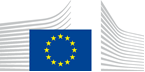 VACANCY NOTICESECONDED NATIONAL EXPERT TO THE EUROPEAN COMMISSION1.	Nature of the tasksUnit B.2 "Implementation of the Regulatory Framework" is one of the five Units of Directorate B "Connectivity" in DG CONNECT, at the forefront of the upcoming connectivity revolution for the digital decade.Overall, we are a young, enthusiastic and very committed team of about 20 colleagues with different backgrounds. More generally, we monitor regularly market and regulatory developments in national electronic communication markets and report about our findings through the Digital Economy and Society Index (DESI) report. We monitor the digital dimension of the economy and society in the Member States, as well as ongoing policy and technology developments and overall progress in digital. We represent DG CONNECT in Commission-level Recover and Resilience Facility (RRF) country teams and defend the digital priorities. We assess and comment RRF submissions by Member States and support negotiations with Member States authorities on digital matters in RRF. We participate in the preparation and implementation of the policy programme that will constitute the legal basis for the Digital Compass, a new governance structure that will strengthen the collaboration between the EU and Member States towards common digital objectives.We are also responsible for the Roaming Regulation to ensure that European end-users benefit from roaming services in the internal market without surcharges. We are in constant contact with national authorities and promote best practices among them in particular within BEREC and the Communications Committee, both under our responsibility as well. Unit B.2 is responsible for enforcement of single market rules in the electronic communications sector, a cross-cutting priority in the new Commission's political guidelines.We offer a highly interesting position as a Policy Officer/Country Desk Officer in the area of electronic communications for a colleague who will proactively contribute to the implementation of the new European Electronic Communications Code, thereby contributing to the implementation of a new and important part of the Digital Single Market in Europe, as well as to the ongoing negotiations for the Review of the Roaming Regulation.As a member of the roaming team, you will contribute to the negotiation of a legislative proposal, including participation in Council Working Group meetings, technical meetings, informal trilogues. As a Country Desk Officer responsible for one or more Member States you will interact with all major stakeholders and act as the DG’s interface on the connectivity part of the Commission’s annual DESI Report and the future reporting under the Digital Decade. The work entails regular contacts with Member States, regulatory authorities, market players, users and industry associations and offers the opportunity to travel and represent the Commission in annual fact-finding missions and various other fora. You will be following regulatory and market developments in those countries, analyse and report on the implementation of the EU framework, prepare infringement proceedings or assist in the interpretation of EU rules via preliminary questions directed by national courts to the European Court of Justice, where appropriate. Topics you will follow up include the implementation of net neutrality rules, roaming, 112 single European Emergency number, among others.The work in CONNECT.B.2 is highly dynamic and far from routine, as tasks of the Unit are wide-ranging: monitoring developments of telecom markets in specific Member States and across the EU, briefing management on new and pending issues, assessing the impact of EU legislation on electronic communications markets, reporting on the implementation of EU legislation in Member States, carrying out infringement proceedings, contributing to the work of the Communications Committee as well as BEREC, support RRF negotiations on digital issues. We look for:A candidate with preferably a legal and/or economic background and proven analytical and drafting skills.We look for an enthusiastic and highly motivated colleague with a solid experience and with a thorough understanding of EU law. Knowledge of the regulatory framework for electronic communications will be an advantage. Maintaining contacts with the operators, government authorities and other interested parties is important.Although we strive that workload is well distributed and is manageable, punctually you should be capable of working under pressure and tight deadlines.The candidate should have a capacity to quickly acquire new competences, whenever necessary.The job requires excellent organisational and communication skills as well as a high degree of flexibility.We expect the candidate to have proven team player skills, to take initiative and be able to work independently as appropriate.The post requires a very good command of English, both orally and in writing; any other languages would be an asset. The candidate should have good computer literacy.DG CONNECT applies a policy of equal opportunities and diversity. DG CONNECT is at the forefront of well-being in the Commission with various activities for good health, stress management and interpersonal relationships. Furthermore, our DG pays particular importance to flexible working conditions and reaching a good work/private life balance of its staff. Moreover, we have developed a package of various actions to support newcomers and ensure their smooth integration.2.	Main qualificationsa) Eligibility criteriaThe following eligibility criteria must be fulfilled by the candidate in order to be seconded to the Commission. Consequently, the candidate who does not fulfil all of these criteria will be automatically eliminated from the selection process.•	Professional experience: at least three years of professional experience in administrative, legal, scientific, technical, advisory or supervisory functions which are equivalent to those of function group AD;•	Seniority: candidates must have at least one year seniority with their employer, that means having worked for an eligible employer as described in Art. 1 of the SNE decision on a permanent or contract basis for at least one year before the secondment; •	Linguistic skills: thorough knowledge of one of the EU languages and a satisfactory knowledge of another EU language to the extent necessary for the performance of the duties. SNE from a third country must produce evidence of a thorough knowledge of one EU language necessary for the performance of his duties.b)	Selection criteriaDiploma - university degree or - professional training or professional experience of an equivalent level  in the field(s) : electronic communications.Professional experience3-4 years professional experience.Language(s) necessary for the performance of dutiesEnglish. Other languages would be an asset.3.	Submission of applications and selection procedureCandidates should send their application according to the Europass CV format (http://europass.cedefop.europa.eu/en/documents/curriculum-vitae) in English, French or German only to the Permanent Representation / Diplomatic Mission to the EU of their country, which will forward it to the competent services of the Commission within the deadline fixed by the latter. The CV must mention the date of birth and the nationality of the candidate. Not respecting this procedure or deadlines will automatically invalidate the application.Candidates are asked not to add any other documents (such as copy of passport, copy of degrees or certificate of professional experience, etc.). If necessary, these will be requested at a later stage. Candidates will be informed of the follow-up of their application by the unit concerned.4.	Conditions of the secondmentThe secondment will be governed by the Commission Decision C(2008)6866 of 12/11/2008 laying down rules on the secondment to the Commission of national experts and national experts in professional training (SNE Decision).The SNE will remain employed and remunerated by his/her employer during the secondment. He/she will equally remain covered by the national social security system. Unless for cost-free SNE, allowances may be granted by the Commission to SNE fulfilling the conditions provided for in Art. 17 of the SNE decision. During the secondment, SNE are subject to confidentiality, loyalty and absence of conflict of interest obligations, as provided for in Art. 6 and 7 of the SNE Decision.If any document is inexact, incomplete or missing, the application may be cancelled.Staff posted in a European Union Delegation are required to have a security clearance (up to SECRET UE/EU SECRET level according to Commission Decision (EU, Euratom) 2015/444 of 13 March 2015, OJ L 72, 17.03.2015, p. 53).The selected candidate has the obligation to launch the vetting procedure before getting the secondment confirmation.5.	Processing of personal dataThe selection, secondment and termination of the secondment of a national expert requires the Commission (the competent services of DG HR, DG BUDG, PMO and the DG concerned) to process personal data concerning the person to be seconded, under the responsibility of the Head of Unit of DG HR.DDG.B4. The data processing is subject to the SNE Decision as well as the Regulation (EU) 2018/1725. Data is kept by the competent services for 10 years after the secondment (2 years for not selected or not seconded experts).You have specific rights as a ‘data subject’ under Chapter III (Articles 14-25) of Regulation (EU) 2018/1725, in particular the right to access, rectify or erase your personal data and the right to restrict the processing of your personal data. Where applicable, you also have the right to object to the processing or the right to data portability.You can exercise your rights by contacting the Data Controller, or in case of conflict the Data Protection Officer. If necessary, you can also address the European Data Protection Supervisor. Their contact information is given below.Contact informationThe Data ControllerIf you would like to exercise your rights under Regulation (EU) 2018/1725, or if you have comments, questions or concerns, or if you would like to submit a complaint regarding the collection and use of your personal data, please feel free to contact the Data Controller, HR.DDG.B.4, HR-MAIL-B4@ec.europa.eu.The Data Protection Officer (DPO) of the CommissionYou may contact the Data Protection Officer (DATA-PROTECTION-OFFICER@ec.europa.eu) with regard to issues related to the processing of your personal data under Regulation (EU) 2018/1725.The European Data Protection Supervisor (EDPS)You have the right to have recourse (i.e. you can lodge a complaint) to the European Data Protection Supervisor (edps@edps.europa.eu) if you consider that your rights under Regulation (EU) 2018/1725 have been infringed as a result of the processing of your personal data by the Data Controller.To the attention of candidates from third countries: your personal data can be used for necessary checks.Post identification:(DG-DIR-UNIT)CNECT-B-2Head of Unit:Email address:Telephone:Number of available posts:Suggested taking up duty:Suggested initial duration:Place of secondment:Rita WEZENBEEKRita.Wezenbeek@ec.europa.eu +32 2 29 989391 3rd quarter 2021 2 years1 Brussels   Luxemburg   Other: ……………..    With allowances                     Cost-freeThis vacancy notice is also open to    the following EFTA countries :
	 Iceland   Liechtenstein   Norway   Switzerland
	 EFTA-EEA In-Kind agreement (Iceland, Liechtenstein, Norway)
    the following third countries:
    the following intergovernmental organisations:This vacancy notice is also open to    the following EFTA countries :
	 Iceland   Liechtenstein   Norway   Switzerland
	 EFTA-EEA In-Kind agreement (Iceland, Liechtenstein, Norway)
    the following third countries:
    the following intergovernmental organisations: